Groupe de travail du Traité de coopération en matière de brevets (PCT)Dixième sessionGenève, 8 – 12 mai 2017Projet d’ordre du jourpréparé par le SecrétariatOuverture de la sessionElection d’un président et de deux vice-présidentsAdoption de l’ordre du jourDéveloppement futur du système PCTPropositions de modification du cadre juridique du PCT et des procédures relatives au PCTDiversRésumé présenté par le présidentClôture de la session[Fin du document]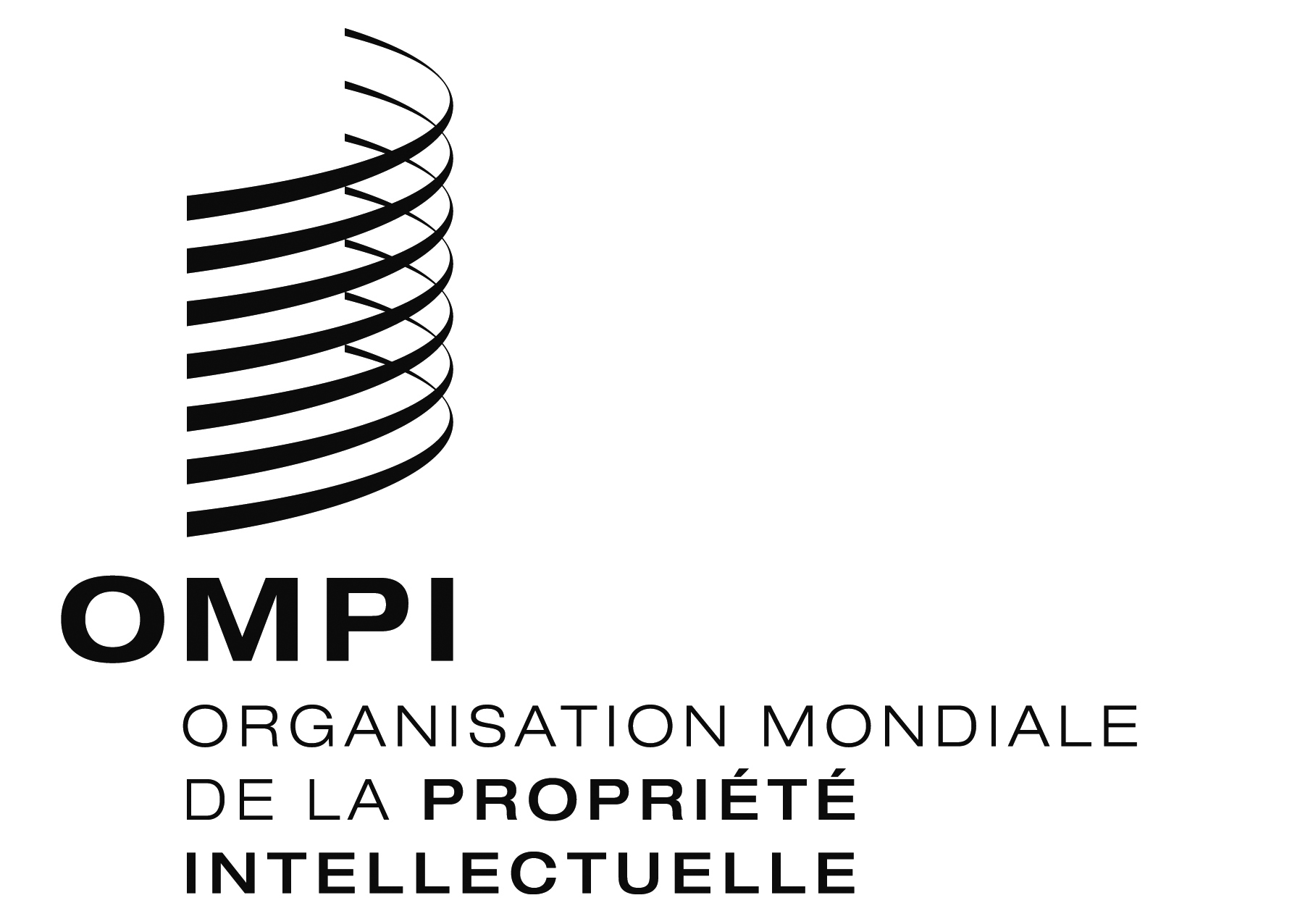 FPCT/WG/10/1 Prov.    PCT/WG/10/1 Prov.    PCT/WG/10/1 Prov.    ORIGINAL : AnglaisORIGINAL : AnglaisORIGINAL : AnglaisDATE : 11 janvier 2017DATE : 11 janvier 2017DATE : 11 janvier 2017